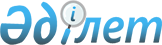 О внесении изменения в постановление Правительства Республики Казахстан от 27 июня 1997 г. N 1027Постановление Правительства Республики Казахстан от 8 августа 1997 г. N 1241



          Правительство Республики Казахстан ПОСТАНОВЛЯЕТ:




          Внести в постановление Правительства Республики Казахстан от 27
июня 1997 г. N 1027  
 P971027_ 
  "О реализации решений, принятых на
расширенном заседании Правительства Республики Казахстан 13 июня
1997 года" следующее изменение:




          в пункте 10 слова "передачи кооперативам собственников квартир
встроенных нежилых помещений и" исключить.





     Премьер-Министр
   Республики Казахстан


					© 2012. РГП на ПХВ «Институт законодательства и правовой информации Республики Казахстан» Министерства юстиции Республики Казахстан
				